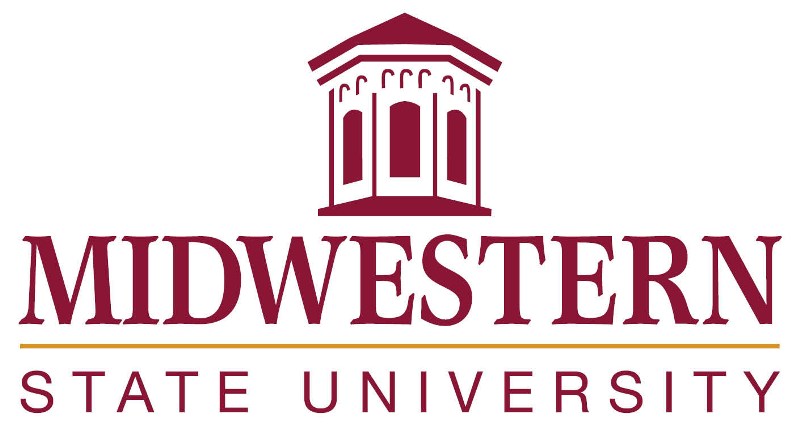 Transfer Course Equivalency GuideUse this checklist to mark the courses taken at Palo Alto College.PAC (Coding at Palo Alto College)	MSUACCOUNTING (ACCT, ACNT)	ACCT_____	2301 Principles of Financial Acct	2143_____	2302 Principles of Managerial Acct 2243	All other courses			WEAGRICULTURE (AGRI)	All courses	ELNAART (ARTS)	ART_____	1301 Art Appreciation		1413_____	1311 Design I (2-D)		1113_____	1312 Design II (3-D)		1123_____	1316 Drawing I			1313_____	1317 Drawing II			1323_____	2316 Painting I			2313_____	2326 Sculpture			2523_____    2333 Printmaking I		2153_____	2346 Ceramics I			2613_____	2356 Photography I		2013_____	2389 Academic Cooperative	NT	All other courses			ELNABIOLOGY (BIOL)	 BIOL_____	1322 Nutrition &Diet Therapy	1333_____    1406 Biology for Sci Majors I          1114_____    1407 Biology for Sci Majors II	1214_____	1411 General Botany		1544_____	1413 General Zoology		1144_____	2389 Academic Cooperative	NT_____	2401 Human Anatomy & Phys.  I	1134_____	2402 Human Anatomy & Phys. II	1234_____    2420 Micro for Nursing/Allied Hlth 2144_____	2421 Microbiology		2144	All other courses			ELNABUSINESS (BMGT, BUSG, BUSI)	BUAD_____	1301 Business Principles		1033All other courses			WEBUSINESS COMPUTER INFO SYSTEMS(BCIS)					MIS_____	1305 Business Computer Appl.	2003CHEMISTRY (CHEM)			CHEM_____	1111 General Chemistry Lab I	1141_____	1112 General Chemistry Lab II	1241_____    1305 Introductory Chem I		1103_____	1311 General Chemistry I		1143_____	1312 General Chemistry II		1243_____	1405 Introductory Chemistry I	1103_____    1411 General Chemistry I		1141/1143_____    1412 General Chemistry II		1241/1243_____ 	2123/2323 Organic Chemistry I	2003/2001_____	2125/2325 Organic Chemistry II	2013/2011	All other courses			ELNAPAC (Coding at Palo Alto College)	MSUCHINESE (CHIN)	All courses			ELNACOMMUNICATIONS (COMM)		MCOM_____	1307 Intro. to Mass Comm.	1233_____	2311 Media Writing		1243_____	2366 Introduction to Cinema	2213	All other courses			ELNACOMPUTER SCIENCE (COSC)		CMPS_____	1301 Introduction to Computing	1013	All other courses			ELNACRIMINAL JUSTICE (CRIJ)		CRJU_____	1301 Intro. to Criminal Justice	1113_____	1306 Court Systems and Practices	2933_____	2313 Correctional Syt and Prac	2243_____	2323 Legal Aspects of Law Enfor.	2213_____	2328 Police Systems & Practices	2233	All other courses			ELNADANCE (DANC)	All courses			ELNADRAMA (DRAM)			THEA_____	1120 Theatre Practicum I		1121_____	1121 Theatre Practicum II		2121_____	1310 Introduction to Theatre	1413_____	1322 Stage Movement		2113_____	1330 Stagecraft I			1513_____	1341 Stage Make-Up		1613_____	1351 Acting I			1403_____	2336 Voice for the Actor		1233_____	2361 Theatre History I		2433_____	2366 Introduction to Cinema	MCOM 2213	All other courses			ELNAECONOMICS (ECON)			ECON_____	1301 Introduction to Economics	1333_____	2301 Prin. of Macroeconomics	2333_____	2302 Prin. of Microeconomics	2433EDUCATION (EDUC, TECA)                                                     _____	1301 Intro. to the Teaching Prof.	EDUC 2013_____	2301 Special Populations	SPED 3613	All other courses                               ELNAENGINEERING (ENGR)			MENG_____	1201 Introduction to Engineering	1101_____	1304 Engineering Graphics I	1132_____	2301 Mechanics I: Statics		2113_____	2302 Mechanics II: Dynamics	2213_____    2332 Mechanics of Materials	2223	All courses			ELNAPAC (Coding at Palo Alto College)	MSUENGLISH (ENGL)			ENGL_____	1301 Composition I		1143_____	1302 Composition II		1153_____	2322 British Literature I		2813_____	2323 British Literature II		2823_____	2327 American Literature I	2613_____	2328 American Literature II	2623_____	2332 World Literature I		2413_____	2333 World Literature II		2423	All other courses			ELNAFRENCH (FREN)			FREN_____	1411 Elementary French I		1134_____	1412 Elementary French II	1234_____	2311 Intermediate French I	2133_____	2312 Intermediate French II	2233GEOGRAPHY (GEOG)			GEOG_____	1303 World Regional Geography    2023All other courses			ELNAGEOLOGY (GEOL)			GEOS_____	1403 Physical Geology		1134_____	1404 Historical Geology		1234	All other courses			ELNAGOVERNMENT (GOVT)			POLS_____	2304 Intro. to Political Science	2523_____	2305 Federal Government		1433_____	2306 Texas Government		1333_____    2389 Academic Cooperative	NT	All other courses			ELNAHEALTH INFORMATION TECH (HITT)  ATRN_____   1305 Medical Terminology I	2433HISTORY (HIST)			HIST_____	1301 United States History I	1133_____	1302 United States History II	1233_____	2311 Western Civilization I	1333_____	2312 Western Civilization II	1433_____    2321 World Civilizations I	               1353_____    2322 World Civilizations II	1453	All other courses			ELNAHUMANITIES (HUMA)	All courses			ELNAKINESIOLOGY (KINE)			EXPH_____	1304 Personal/Community	 Hlth.	1203_____	1306 First Aid 			2213_____	Number of activity courses	ELNA	All other courses			ELNALATIN (LATI)	All courses			ELNAPAC (Coding at Palo Alto College)	MSUMATHEMATICS (MATH)		MATH_____	0410 Elementary Algebra		0003_____	0320 Intermediate Algebra		1003_____	1314 College Algebra		1233_____	1316 Plane Trigonometry		1433_____	1324 Math for Busi. & Social Sci.	1203_____	1332 Contemporary Math 		1053_____	1350 Math for Teachers I		2033_____	1351 Math for Teachers  II	2043_____	1414 College Algebra		1233_____    2318 Linear Algebra		2753_____	2412 Precalculus			1534_____	2413 Calculus I			1634_____	2414 Calculus II			1734_____	2415 Calculus III			2534	All other developmental courses	NT	All other courses			ELNAMILITARY SCIENCE (MSCI)	All courses			ELNAMUSIC (MUSI, MUAP, MUEN)		MUSC_____	1116 Elem. Ear Train/Sight Sing I	1601_____	1117 Elem. Eart Train/Sight Sing II	 2621_____    1181 Piano Class I		1111_____    1182 Piano Class II		1121 _____	1306 Music Appreciation		1033______  1310 American Music		1043 _____	1311 Music Theory I		1603_____	1312 Music Theory II		2623_____	2181 Piano Class III		1131_____	2182 Piano Class IV		1151_____	2389 Academic Cooperative	NT	All other courses			ELNA PHILOSOPHY (PHIL)			PHIL_____	1301 Introduction to Philosophy	1033_____	2303 Introduction to Logic	1533_____	2306 Introduction to Ethics	2033_____    2307 Intro to Social & Poli Philo	2133	All other courses			ELNAPHYSICS (PHYS)			PHYS_____	1401 General Physics I		1144_____	1402 General Physics II		1244_____	2425 University Physics I		1624_____	2426 University Physics II		2644	All other courses			ELNAPSYCHOLOGY (PSYC)			PSYC_____	2301 General Psychology		1103	All other courses			ELNASOCIAL WORK (SOCW)			SOWK_____	2361 Introduction to Social Work	2423	All other courses			ELNAPAC (Coding at Palo Alto College)	MSUSOCIOLOGY (SOCI)			SOCL_____	1301 Introductory Sociology	1133_____	1306 Social Problems		2233	All other courses			ELNASPANISH (SPAN)			SPAN_____	1411 Elementary Spanish I	1134_____	1412 Elementary Spanish II	1234_____	2311 Intermediate Spanish I	2133_____	2312 Intermediate Spanish II	2233	All other courses			ELNASPEECH (SPCH)				SPCH_____	1311 Intro. to Speech Comm.	1133_____	1315 Public Speaking		1133_____	1318 Interpersonal Comm.		2423	All other courses			ELNATotal Hours at 	_____		*Workforce Education	Administrative Computer TechnologyAviation TechnologyAutomotive TechnologyBusiness ManagementComputer Information SystemsCosmetologyCulinary ArtsDental HygieneDigital ArtEducation AideElectromechanical TechnologyEnglish for Speakers of Other LanguagesFlower Shop ManagementFood StudiesForensic ScienceHealth ProfessionalsHomeland SecurityHorticultural OperationsHuman ResourcesIndustrial Automation TechnologyIndustrial Equipment MaintenanceInformation Technology Digital ForensicsInformation TechnologyInternational RelationsLandscape & Horticultural ScienceLibrary TechnologyLogistics and Supply Chain ManagementMachinesMarketing/Business ManagementQuality Control TechnologyPetroleum IndustryPre-DentistryPre-MedicinePre-Nursing ConcentrationPre-PharmacyPre-VeterinaryProcess TechnologyProfessional PilotRadio and Television BroadcastingRobotics TechnologySafety and HealthSign LanguageStudent SuccessTechnical and Business WritingTechnical CalculationsTelecomm TechnologyTravel & TourismTurfgrass and Golf Course ManagementVeterinary TechnologyWelding